                                                                                             Obec Trnovec nad Váhom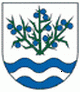 Materiál č. 3 na 6. zasadnutie Obecného zastupiteľstva v Trnovci nad Váhom dňa 15.06. 2015K bodu programu 4:„Nový stavebný obvod pre individuálnu výstavbu rodinných domov - zámer predaja majetku obce Trnovec nad Váhom“1. Dôvodová správaPredkladá: Ing. Július Rábek, starosta obceDôvodová správa k materiálu č. 3na 6. zasadnutie OZ v Trnovci nad Váhom Obec Trnovec nad Váhom má pripravené stavebné pozemky,p. č. 392/1, zastavené plochy a nádvoria o výmere 614,4 m2, p. č. 399/1, zastavané plochy a nádvoria o výmere 655,6 m2, p. č. 396, zastavané plochy a nádvoria o výmere 550,2 m2, p. č. 398/1, zastavané plochy a nádvoria o výmere 552,5 m2, p. č. 398/2, zastavané plochy a nádvoria o výmere 556,5 m2, p. č. 388, zastavané plochy a nádvoria o výmere 593,9 m2, p. č. 377/10, zastavané plochy a nádvoria o výmere 594,0 m2, p. č. 377/6, zastavané plochy a nádvoria o výmere 593,5 m2, p. č. 377/9, zastavané plochy a nádvoria o výmere 594,4 m2,na individuálnu výstavbu rodinných domov a v zmysle ust. § 9aods. 1 zákona č.138/1991 Zb. o majetku obcí v znení neskorších predpisov,prevody vlastníctva majetku obce sa musia vykonať:
a) na základe obchodnej verejnej súťaže
b) dobrovoľnou dražbou
c) priamym predajom najmenej za cenu vo výške všeobecnej hodnoty majetku stanovenej podľa osobitného predpisu.
Ďalej podľa zákona obec zverejní zámer predať svoj majetok a jeho spôsob na svojej úradnej tabuli, na internetovej stránke obce a v regionálnej tlači. 
Na základe rokovania Komisie životného prostredia, dopravy, výstavby a poľnohospodárstvaa Komisie finančnej a podnikateľskej obec navrhuje predaj predmetných pozemkov spôsobom- obchodná verejná súťaž, nakoľko tento typ súťaže je otvorený pre širšiu verejnosť a minimálna kúpna cena bola podľa návrhu Komisie finančnej a podnikateľskej stanovená vo výške 25 eur/m2.
Postup obce pri obchodnej verejnej súťaži (podľa ust. § 281 až § 288 zákona č. 513/1991 Zb. Obchodného zákonníka) je nasledovný:
- obec schváli zámer predať majetok obce a spôsob jeho predaja 
- obec schváli podmienky obchodnej verejnej súťaže
- obec zverejní zámer predať majetok obce a spôsob predaja- na úradnej tabuli, internetovej stránke obce a v regionálnej tlači
- podmienky obchodnej verejnej súťaže musia byť zverejnené najmenej 15 dní pred uzávierkou na podávanie návrhov do obchodnej verejnej súťaže
- vyhodnotenie verejnej obchodnej súťaže
- uzavretie kúpnej zmluvy
- zverejnenie kúpnej zmluvy na webovej stránke obce alebo v Obchodnom vestníku
Komisiou životného prostredia, dopravy, výstavby a poľnohospodárstva na zasadnutí dňa 27.5.2015 bol prediskutovaný odpredaj pozemkov v novom stavebnom obvode. K predaju pozemkov pre individuálnu výstavbu deviatich rodinných domov komisia navrhuje predložiť zámer obce a odpredaj stavebných pozemkov na prerokovanie a schválenie OZ tri alternatívy:Predaj deviatich stavebných pozemkovPredaj piatich stavebných pozemkov: p. č. 392/1, zastavené plochy a nádvoria o výmere 614,4 m2, p. č. 399/1, zastavané plochy a nádvoria o výmere 655,6 m2, p. č. 396, zastavané plochy a nádvoria o výmere 550,2 m2, p. č. 398/1, zastavané plochy a nádvoria o výmere 552,5 m2, p. č. 398/2, zastavané plochy a nádvoria o výmere 556,5 m2.
Pri predaji zistiť záujem o kúpu pozemkov a následne pristúpiť k odpredaju zostávajúcich štyroch pozemkov.Predaj piatich stavebných pozemkov: p. č. 392/1, zastavené plochy a nádvoria o výmere 614,4 m2, p. č. 399/1, zastavané plochy a nádvoria o výmere 655,6 m2, p. č. 396, zastavané plochy a nádvoria o výmere 550,2 m2, p. č. 398/1, zastavané plochy a nádvoria o výmere 552,5 m2, p. č. 398/2, zastavané plochy a nádvoria o výmere 556,5 m2.
Zostávajúce pozemky využiť na radovú výstavbu rodinných domov, ktorú by realizovala obec s následným odpredajom rodinných domov.Návrh zámeru predaja majetku, návrh kúpnej zmluvy, čestného prehlásenia a podmienky súťaže sú prílohami tohto materiálu.